Die eigene Mitte findenMeditationsabende online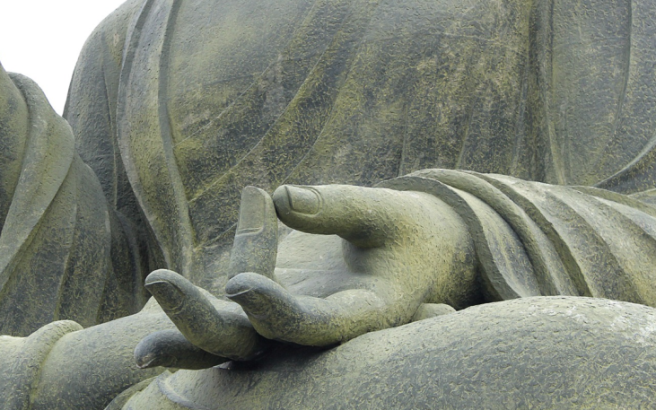 Aufrecht sitzen, die Augen schliessen, nach innen gehen, die Gedanken ziehen lassen, bewusst atmen, auf die Empfindungen achten, sich mit den Elementen verbinden, in der Stille sein, sich aufs Herz konzentrieren, eine innere Reise machen, ruhig werden, entspannen, ein Lächeln aufs Gesicht zaubern, loslassen, Gefühle beachten, die Chakren aktivieren, die eigene Mitte findenEs gibt viele Möglichkeiten zu meditieren. Wir machen jeden Dienstagabend unterschiedliche Übungen, meistens während je sieben Minuten. Es ist kein Vorwissen nötig; man muss nichts können. Meditation – das ist oft nachgewiesen worden – stärkt das Immunsystem, verbessert den Schlaf, fördert die Konzentration, führt zu innerer Freude und Zufriedenheit, macht stressresistenter, lässt einen bewusster und achtsamer werden und innerlich ruhiger.Wir treffen uns jeweils am Dienstag um 19.30 – 20.30 Uhr, online am ZoomDie neuen Daten:	23.4./  7.5./  28.5./  11.6./  25.6./ Sommerferien / 13.8.2024			Am 25.6. findet keine Meditation statt.Kosten: 		150.00 / 200.00 für die Dienstage ‘dazwischen’, bis zum 13.8.2024Anmeldung: 		brigitta-wyss@bluewin.ch oder per WhatsAppHerzliche GrüsseBrigitta Wyss	     	 Ich freue mich auf die gemeinsamen Abende!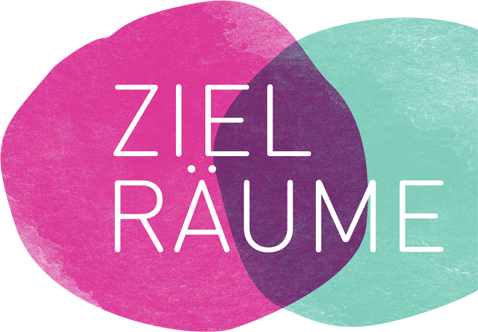 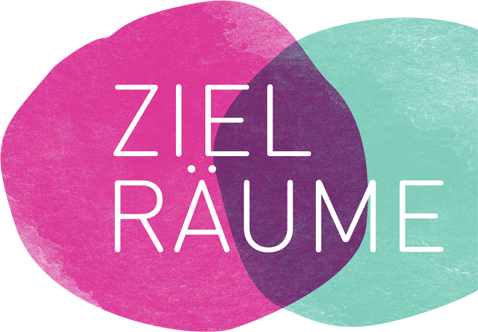 